Союз танцевального спорта РоссииФедерация Танцевального спорта Тверской области и Танцевально-спортивный клуб «Престиж» ПРЕДСТАВЛЯЮТ:Российский турнир по танцевальному спорту «В гостях у Деда Мороза»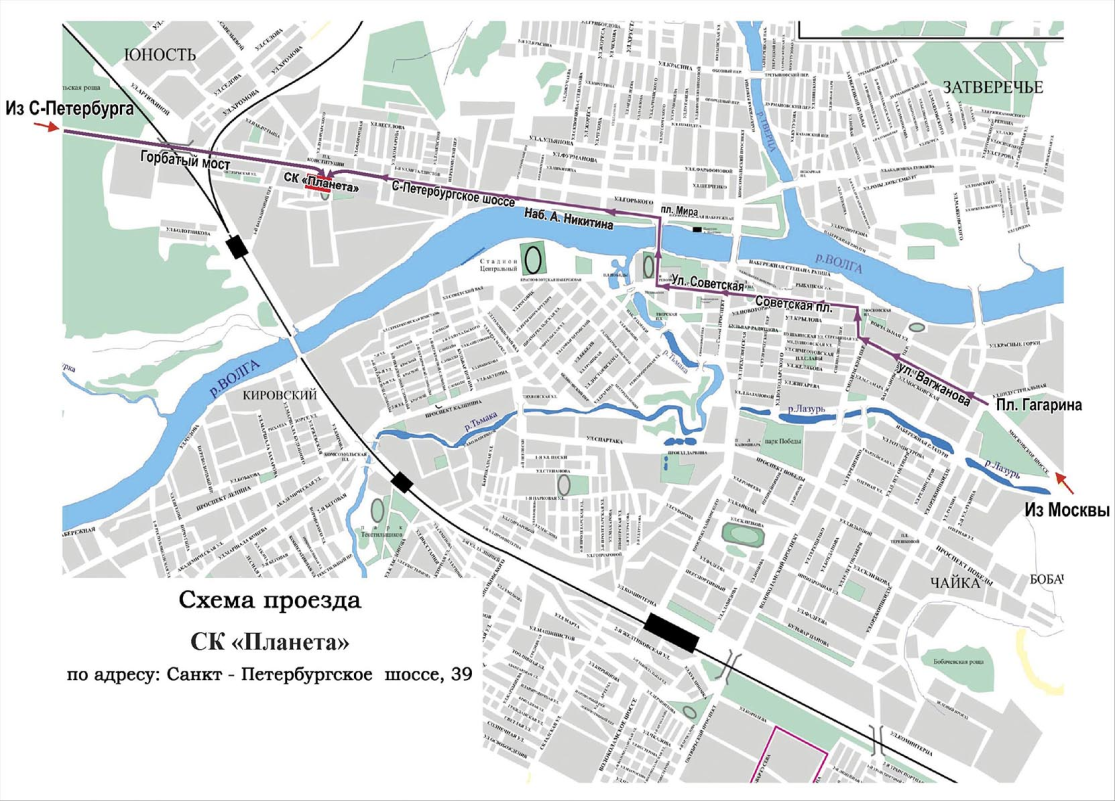 I ОТДЕЛЕНИЕ Программа соревнований. «Массовый спорт»:Соревнования СОЛО-ИСПОЛНИТЕЛЕЙ         Соревнования ТАНЦЕВАЛЬНЫХ ПАРII ОТДЕЛЕНИЕПрограмма соревнований. «Спорт высших достижений»III ОТДЕЛЕНИЕПрограмма соревнований. «Массовый спорт».Соревнования ТАНЦЕВАЛЬНЫХ ПАРПрограмма соревнований. «Спорт высших достижений»:Дата проведения14 декабря 2014 годаМесто проведенияГород Тверь, Санкт-Петербургское шоссе, 39,Спортивный комплекс «Планета» ОАО ТВЗПроезд к месту проведения соревнованийОт железнодорожного вокзала маршрутными такси № 3, 4, 22, 25; трамваем № 5в сторону центра города до остановки «Вагоностроительный завод» (Время в пути 30-40 мин.)ОрганизаторТСК «Престиж», Отв. организаторы-координаторы:Цветков Евгений Викторович, тел. 8 (910)648-7085, Е-mail: tsvetkov-evgeny@yandex.ruЦветкова Кристина Евгеньевна тел. 8(910)931-8527, Е-mail: prestigedance@mail.ruСоловьев Михаил Михайлович тел. 8 (910)937-1272, Е-mail: solovyev_mm@mail.ruПравила проведенияВ соответствии с Правилами СТСР. Условия участия парПроезд, проживание, питание за счет командирующих организацийНаграждение победителейВ соревнованиях по программе «Массовый спорт» - Подарки и дипломы – всем участникам соревнований.В соревнованиях по программе «Спорт высших достижений» – Кубки, медали, грамоты и подарки - для победителей,Грамоты, медали и подарки - для призёров, Грамоты, подарки – для финалистов СудьиСудейская коллегия, аттестованная СТСР – по приглашению организаторов РегистрацияПо квалификационным книжкам спортсменов, медицинским справкам, договорам о страховании от несчастных случаев. Начало регистрации:   за  1,5  часа до начала отделения Окончание регистрации:   за 20 мин. до начала отделенияПрием заявок на участие в турниреРегистрация участников в день проведения соревнованийПрием заявок на проживаниеЦветков Евгений Викторович, т. 8 (910)648-7085, Е-mail: tsvetkov-evgeny@yandex.ruРегистрационный взнос с парыНе выше нормативов, установленных Правилами  СТСР:- для участников соревнований в Кубках – 150 руб. человека- для участников соревнований по Н-2 – 200 руб. с человека,- для остальных участников – 350 руб. с человека (в соревнованиях по классам – в общем зачете;  в открытых классах – за программу)Входные билетыДля зрителей - 350 рублей, для детей в возрасте до 7 лет – вход свободныйДопуск тренеровБесплатно, по списку тренеров, пары которых заняты в турнире.Размер площадки270 кв.м., паркетСчетная комиссияОО «ФТСТО», Дзитовецкий Юрий  №Возрастная категорияКласс мастерстваВозрастТанцыНачало регистр.Началосоревн.1.- 2.БэбиН – 2 (1+1)2007 г.р. и мл.Медл. вальс, Ча-ча-ча08.3010.003.- 4.БэбиН – 4 (2+2)2007 г.р. и мл.Медл. вальс, Квикстеп, Самба, Ча-ча-ча08.3010.005.- 6.Дети-1Н – 2 (1+1)2005-2006 г.р.Медленный вальс, Ча-ча-ча08.3010.007.- 8.Дети-1Н – 4 (2+2)2005-2006 г.р.Медленный вальс, Квикстеп, Самба, Ча-ча-ча08.3010.009.- 10.Бэби + Дети-1Бэби + Дети-12005 г.р. и мл.Кубок Медленного вальса08.3010.0011.-12.Бэби + Дети-1Бэби + Дети-12005 г.р. и мл.Кубок Ча-ча-ча08.3010.0013.-14.Бэби+Дети-1Н – 5 (2+3)2005 г.р. и мл.Медл. вальс, Квикстеп, Самба, Ча-ча-ча, Джайв10.3012.0015.-16.Дети – 2Н – 4 (2+2)2003-2004 г.р.Медленный вальс, Квикстеп, Самба, Ча-ча-ча10.3012.0017-18.Дети - 2Н – 5 (2+3)2003-2004 г.р.Медл. вальс,  Квикстеп, Самба, Ча-ча-ча, Джайв10.3012.0019.-20.Бэби+Дети-1+Дети-2Бэби+Дети-1+Дети-22003 г.р. и мл.Кубок Самбы10.3012.0021-22.Бэби+Дети-1+Дети-2Бэби+Дети-1+Дети-22003 г.р. и мл.Кубок Джайва10.3012.00№Возрастная категорияВозрастТанцыНачало регистр.Начало соревн.23.Бэби + Дети - 12005 г.р. и мл.Е класс,   6 танцев13.0014:3024.Дети - 22003-2004 г.р.Е класс,   6 танцев13.0014:3025.Дети - 12005-2006 г.р.D класс,   8 танцев13.0014:3026.Дети - 22003-2004 г.р.D класс,   8 танцев13.0014:3027.Юниоры – 1 2001-2002 г.р.Е класс,   6 танцев13.0014:3028.Юниоры – 21999-2000 г.р.Е класс,   6 танцев13.0014:3029.Юниоры – 1 2001-2002 г.р.D класс,   8 танцев13.0014:3030.Юниоры – 21999-2000 г.р.D класс,   8 танцев13.0014:3031.Бэби + Дети - 1 + Дети - 22003 г.р. и мл.Кубок Самбы13.0014:3032.Бэби + Дети -1 + Дети - 22003 г.р. и мл.Кубок Медленного вальса13.0014:3033.Юниоры – 1 + Юниоры – 21999-2002 г.р.Кубок Венского вальса13.0014:3034.Юниоры – 1 + Юниоры – 21999-2002 г.р.Кубок Ча-ча-ча13.0014:30№Класс мастерстваВозрастная категорияТанцыНачало регистр.Начало соревн.35.Выпуск школы бального танца ТСК «Натали»Взрослые1995 г.р.и ст.Медл. вальс, Танго, Венский вальс, Квикстеп, Самба, Ча-ча-ча, Румба, Джайв16.3018:00№Возрастная категорияВозрастТанцыНачало регистр.Начало соревн.36.Дети - 12005 - 2006 г.р.Открытый класс,   6 танцев16.3018:0037.Дети – 22003 - 2004 г.р.Открытый класс,   8 танцев16.3018:0038.Юниоры – 1 2001 - 2002 г.р.Открытый класс, St   (W, T, V, F, Q)  16.3018:0039.Юниоры – 12001 - 2002 г.р.Открытый класс, La  (S, СH, R, Р, J)16.3018:0040.Юниоры – 21999 - 2000 г.р.Открытый класс, St   (W, T, V, F, Q)16.3018:0041.Юниоры – 21999 - 2000 г.р.Открытый класс, La  (S, СH, R, Р, J)16.3018:0042.Взрослые + Cеньоры1995 г.р. и ст.Е+D класс, St   (W, T, V, Q)16.3018:0043.Взрослые + Cеньоры1995 г.р. и ст.Е+D класс, La  (S, СH, R, J)16.3018:00